附件3“万孚杯”生命科学技术学院2023年大学生职业规划大赛-参赛选手报名表请参赛选手、指导老师扫码加入以下院赛官方微信工作群。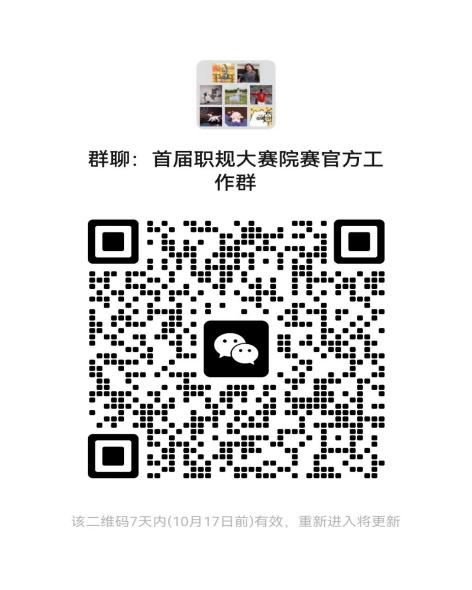 赛道名称（成长赛道/就业赛道）选手姓名专业年级培养层次（本科生/研究生）手机邮箱